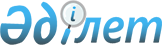 О районном бюджете на 2017 - 2019 годыРешение маслихата Байзакского района Жамбылской области от 21 декабря 2016 года № 10-3. Зарегистрировано Департаментом юстиции Жамбылской области 29 декабря 2016 года № 3271.      Примечание РЦПИ.

      В тексте документа сохранена пунктуация и орфография оригинала.

      В соответствии со статьей 9 Бюджетного кодекса Республики Казахстан от 4 декабря 2008 года и статьей 6 Закона Республики Казахстан от 23 января 2001 года "О местном государственном управлении и самоуправлении в Республике Казахстан" районный маслихат РЕШИЛ:

      1. Утвердить районный бюджет на 2017 – 2019 годы согласно приложениям 1, 2, 3 в том числе на 2017 год в следующих объемах: 

      1) доходы – 10 379 616 тысяч тенге, в том числе: 

      налоговые поступления – 1 333 809 тысяч тенге;

      неналоговые поступления – 6 494 тысяч тенге;

      поступления от продажи основного капитала – 44 385 тысяч тенге;

      поступления трансфертов – 8 994 928 тысяч тенге;

      2) затраты –10 510 701 тысяч тенге; 

      3) чистое бюджетное кредитование – 7 994 тысяч тенге, в том числе:

      бюджетные кредиты – 17 017 тысяч тенге; 

      погашение бюджетных кредитов – 9 023 тысяч тенге; 

      4) сальдо по операциям с финансовыми активами – 0 тенге, в том числе:

      приобретение финансовых активов – 0 тенге;

      поступления от продажи финансовых активов государства – 0 тенге; 

      5) дефицит бюджета (профицит) – -139 079 тысяч тенге;

      6) финансирование дефицита бюджета (использование профицита) – 139 079 тысяч тенге.

      Сноска. Пункт 1 с изменениями, внесенными решениями Байзакского районного маслихата Жамбылской области от 02.03.2017 № 11-3 (вводится в действие с 01.01.2017); 17.04.2017 № 13-2 (вводится в действие с 01.01.2017); 19.06.2017 № 15-2 (вводится в действие с 01.01.2017); 22.08.2017 № 18-2 (вводится в действие с 01.01.2017); 23.10.2017 № 19-3 (вводится в действие с 01.01.2017) ); 28.11.2017 № 20-2 (вводится в действие с 01.01.2017).

      2. Объем субвенции передаваемых из областного бюджета в районный бюджет на 2017 год установлено в размере 7 757 004 тысяч тенге.

      Установить на 2017 – 2019 годы норматив распределения в районный бюджет поступлений по индивидуальному подоходному налогу и социальному налогу в размере 50 процентов. 

      3. Утвердить резерв местного исполнительного органа района в размере 26 000 тысяч тенге.

      4. Перечень местных бюджетных программ, не подлежащих секвестру в процессе исполнения местного бюджета на 2017 год утвердить согласно приложению 4.

      5. Размеры поступлений в 2017 году от продажи земельных участков сельскохозяйственного назначения в Национальный фонд Республики Казахстан утвердить в соответствии с приложением 5.

      6. Перечень бюджетных программ на 2017 год по аульным округам утвердить согласно приложению 6.

      7. Перечень целевых трансфертов органам местного самоуправления на 2017 год по аульным округам утвердить согласно приложению 7.

      8. Контроль за исполнением настоящего решения возложить на постоянную комиссию Байзакского районного маслихата по вопросам территориального экономического развития, финансов, бюджета, административной территориальной структуре, защиты прав человека и рассмотрение проектов договоров закупов участков земли.

      9. Настоящее решение вступает в силу со дня государственной регистрации в органах юстиции и вводится в действие с 1 января 2017 года.

 Районный бюджет на 2017 год      Сноска. Приложение 1 – в редакции решения Байзакского районного маслихата Жамбылской области от 28.11.2017 № 20-2 (вводится в действие с 01.01.2017).

 Районный бюджет на 2018 год Районный бюджет на 2019 год Перечень местных бюджетных программ, не подлежащих секвестру в процессе исполнения местного бюджета на 2017 год Размеры поступлений в 2017 году от продажи земельных участков сельскохозяйственного назначения в Национальный фонд Республики Казахстан      Сноска. Приложение 5 – в редакции решения Байзакского районного маслихата Жамбылской области от 28.11.2017 № 20-2 (вводится в действие с 01.01.2017).

 Перечень бюджетных программ на 2017 год по аульным округам Байзакского района      Сноска. Приложение 6 – в редакции решения Байзакского районного маслихата Жамбылской области от 28.11.2017 № 20-2 (вводится в действие с 01.01.2017).

      тысяч тенге

 Целевые трансферты органам местного самоуправления на 2017 год
					© 2012. РГП на ПХВ «Институт законодательства и правовой информации Республики Казахстан» Министерства юстиции Республики Казахстан
				
      Председатель сессии

      районного маслихата

С. Рапилбеков

      Секретарь

      районного маслихата

Н. Тлепов
Приложение 1 к решению 
Байзакского районного
маслихата от 21 декабря 2016
года №10-3Категория

Категория

Категория

Категория

сумма, тысяч тенге

Класс 

Класс 

Класс 

сумма, тысяч тенге

Подкласс 

Подкласс 

сумма, тысяч тенге

Наименование

сумма, тысяч тенге

1. ДОХОДЫ

10379616

1

Налоговые поступления

1333809

01

Подоходный налог

270000

2

Индивидуальный подоходный налог

270000

03

Социальный налог

214700

1

Социальный налог

214700

04

Hалоги на собственность

799307

1

Hалоги на имущество

659386

3

Земельный налог

5022

4

Hалог на транспортные средства

130499

5

Единый земельный налог

4400

05

Внутренние налоги на товары, работы и услуги

34681

2

Акцизы

15800

3

Поступления за использование природных и других ресурсов

1730

4

Сборы за ведение предпринимательской и профессиональной деятельности

17151

07

Прочие налоги

90

1

Прочие налоги

90

08

Обязательные платежи, взимаемые за совершение юридически значимых действий и (или) выдачу документов уполномоченными на то государственными органами или должностными лицами

15031

1

Государственная пошлина

15031

 2

Неналоговые поступления

6494

 01

Доходы от государственной собственности

1673

4

Доходы на доли участия в юридических лицах, находящиеся в государственной собственности

1357

5

Доходы от аренды имущества, находящегося в государственной собственности

316

04

Штрафы, пени, санкции, взыскания, налагаемые государственными учреждениями, финансируемыми из государственного бюджета, а также содержащимися и финансируемыми из бюджета (сметы расходов) Национального Банка Республики Казахстан

1191

1

Штрафы, пени, санкции, взыскания, налагаемые государственными учреждениями, финансируемыми из государственного бюджета, а также содержащимися и финансируемыми из бюджета (сметы расходов) Национального Банка Республики Казахстан, за исключением поступлений от организаций нефтяного сектора

1191

06

Прочие неналоговые поступления

3630

1

Прочие неналоговые поступления

3630

3 

Поступления от продажи основного капитала

44385

01

Продажа государственного имущества, закрепленного за государственными учреждениями

390

1

Продажа государственного имущества, закрепленного за государственными учреждениями

390

03

Продажа земли и материальных активов

43995

01

Продажа земли

43295

02

Продажа материальных активов

700

4

Поступления трансфертов 

8994928

02

Трансферты из вышестоящих органов государственного управления

8994928

2

Трансферты из областного бюджета

8994928

Функциональная группа

Функциональная группа

Функциональная группа

Функциональная группа

2017 год сумма тысяч тенге

Администратор бюджетных программ

Администратор бюджетных программ

Администратор бюджетных программ

2017 год сумма тысяч тенге

Программа

Программа

2017 год сумма тысяч тенге

Наименование

2017 год сумма тысяч тенге

2. Затраты

10510701

01

Государственные услуги общего характера

652282

01

112

Аппарат маслихата района (города областного значения)

22178

01

112

001

Услуги по обеспечению деятельности маслихата района (города областного значения)

21979

01

112

003

Капитальные расходы государственного органа 

199

01

122

Аппарат акима района (города областного значения)

124899

01

122

001

Услуги по обеспечению деятельности акима района (города областного значения)

112587

01

122

003

Капитальные расходы государственного органа 

12312

01

123

Аппарат акима района в городе, города районного значения, поселка, села, сельского округа

426727

01

123

001

Услуги по обеспечению деятельности акима района в городе, города районного значения, поселка, села, сельского округа

396195

01

123

022

Капитальные расходы государственного органа

30532

01

452

Отдел финансов района (города областного значения)

24430

01

01

452

452

001

Услуги по реализации государственной политики в области исполнения бюджета района (города областного значения) и управления коммунальной собственностью района (города областного значения)

23364

01

452

010

Приватизация, управление коммунальным имуществом, пост приватизационная деятельность и регулирование споров, связанных с этим 

144

01

452

018

Капитальные расходы государственного органа 

922

01

453

Отдел экономики и бюджетного планирования района (города областного значения)

25483

01

453

001

Услуги по реализации государственной политики в области формирования и развития экономической политики, системы государственного планирования и управления района (города областного значения)

18488

01

453

004

Капитальные расходы государственного органа 

6995

458

Отдел жилищно-коммунального хозяйства, пассажирского транспорта и автомобильных дорог района (города областного значения)

17459

001

Услуги по реализации государственной политики на местном уровне в области жилищно-коммунального хозяйства, пассажирского транспорта и автомобильных дорог 

17114

013

Капитальные расходы государственного органа 

345

494

Отдел предпринимательства и промышленности района (города областного значения)

11106

001

Услуги по реализации государственной политики на местном уровне в области развития предпринимательства и промышленности

10994

003

Капитальные расходы государственного органа 

112

02

Оборона

31446

02

122

Аппарат акима района (города областного значения)

31446

02

122

005

Мероприятия в рамках исполнения всеобщей воинской обязанности

2619

006

Предупреждение и ликвидация чрезвычайных ситуаций масштаба района (города областного значения)

28827

03

Общественный порядок, безопасность, правовая, судебная, уголовно-исполнительная деятельность

10876

03

458

Отдел жилищно-коммунального хозяйства, пассажирского транспорта и автомобильных дорог района (города областного значения)

10876

03

458

021

Обеспечение безопасности дорожного движения в населенных пунктах

10876

04

Образование

7795417

04

464

Отдел образования района (города областного значения)

1052793

04

464

009

Обеспечение деятельности организаций дошкольного воспитания и обучения

1052793

04

123

Аппарат акима района в городе, города районного значения, поселка, села, сельского округа

10778

04

123

005

Организация бесплатного подвоза учащихся до школы и обратно в сельской местности

10778

04

464

Отдел образования района (города областного значения)

5613569

04

464

003

Общеобразовательное обучение

5385799

04

464

006

Дополнительное образование для детей

227770

465

Отдел физической культуры и спорта района (города областного значения)

149581

017

Дополнительное образование для детей и юношества по спорту

149581

466

Отдел архитектуры, градостроительства и строительства района (города областного значения)

641442

466

021

Строительство и реконструкция объектов начального, основного среднего и общего среднего образования

641442

04

464

Отдел образования района (города областного значения)

327254

04

464

001

Услуги по реализации государственной политики на местном уровне в области образования 

17766

04

464

005

Приобретение и доставка учебников, учебно-методических комплексов для государственных учреждений образования района (города областного значения)

179339

04

04

464

464

007

Проведение школьных олимпиад, внешкольных мероприятий и конкурсов районного (городского) масштаба

2860

04

464

015

Ежемесячная выплата денежных средств опекунам (попечителям) на содержание ребенка-сироты (детей-сирот), и ребенка (детей), оставшегося без попечения родителей

18510

029

Обследование психического здоровья детей и подростков и оказание психолого-медико-педагогической консультативной помощи населению

38105

04

464

067

Капитальные расходы подведомственных государственных учреждений и организаций

70674

06

Социальная помощь и социальное обеспечение

666583

06

451

Отдел занятости и социальных программ района (города областного значения)

177975

06

451

005

Государственная адресная социальная помощь

3548

016

Государственные пособия на детей до 18 лет

125185

025

Внедрение обусловленной денежной помощи по проекту Өрлеу

49242

464

 Отдел образования района (города областного значения 

1124

030

Содержание ребенка (детей), переданного патронатным воспитателям 

1124

451

Отдел занятости и социальных программ района (города областного значения)

487484

002

Программа занятости

237659

004

Оказание социальной помощи на приобретение топлива специалистам здравоохранения, образования, социального обеспечения, культуры, спорта и ветеринарии в сельской местности в соответствии с законодательством Республики Казахстан

23042

06

451

006

Оказание жилищной помощи 

2788

06

451

007

Социальная помощь отдельным категориям нуждающихся граждан по решениям местных представительных органов

16483

06

451

010

Материальное обеспечение детей-инвалидов, воспитывающихся и обучающихся на дому

4227

06

451

014

Оказание социальной помощи нуждающимся гражданам на дому

36591

06

451

017

Обеспечение нуждающихся инвалидов обязательными гигиеническими средствами и предоставление услуг специалистами жестового языка, индивидуальными помощниками в соответствии с индивидуальной программой реабилитации инвалида

83672

023

Обеспечение деятельности центров занятости населения

34312

001

Услуги по реализации государственной политики на местном уровне в области обеспечения занятости и реализации социальных программ для населения

45816

011

Оплата услуг по зачислению, выплате и доставке пособий и других социальных выплат

2294

021

Капитальные расходы государственного органа 

600

070077

Жилищно-коммунальное хозяйство 

209368

464

 Отдел образования района (города областного значения 

138039

026

Ремонт объектов городов и сельских населенных пунктов в рамках Программы развития продуктивной занятости и массового предпринимательства

138039

466

Отдел архитектуры, градостроительства и строительства района (города областного значения)

59083

004

Проектирование, развитие и (или) обустройство инженерно-коммуникационной инфраструктуры

15265

058

Развитие системы водоснабжения и водоотведения в сельских населенных пунктах

43818

123

Аппарат акима района в городе, города районного значения, поселка, села, сельского округа

4000

011

Благоустройство и озеленение населенных пунктов

4000

458

Отдел жилищно-коммунального хозяйства, пассажирского транспорта и автомобильных дорог района (города областного значения)

8246

012

Функционирование системы водоснабжения и водоотведения

6748

016

Обеспечение санитарии населенных пунктов

1498

08

Культура, спорт, туризм и информационное пространство

352606

08

455

Отдел культуры и развития языков района (города областного значения)

163115

08

455

003

Поддержка культурно-досуговой работы

147726

08

455

005

Обеспечение функционирования зоопарков и дендропарков

4500

08

455

009

Обеспечение сохранности историко - культурного наследия и доступа к ним 

10889

123

Аппарат акима района в городе, города районного значения, поселка, села, сельского округа

2429

028

Реализация физкультурно-оздоровительных и спортивных мероприятий на местном уровне

2429

08

465

Отдел физической культуры и спорта района (города областного значения)

29319

08

465

001

Услуги по реализации государственной политики на местном уровне в сфере физической культуры и спорта

10897

08

465

004

Капитальные расходы государственного органа 

526

08

465

005

Развитие массового спорта и национальных видов спорта 

3028

08

465

006

Проведение спортивных соревнований на районном (города областного значения) уровне

3440

08

465

007

Подготовка и участие членов сборных команд района (города областного значения) по различным видам спорта на областных спортивных соревнованиях

4528

032

Капитальные расходы подведомственных государственных учреждений и организаций

6900

08

455

Отдел культуры и развития языков района (города областного значения)

63210

08

455

006

Функционирование районных (городских) библиотек

62610

08

455

007

Развитие государственного языка и других языков народа Казахстана

600

08

456

Отдел внутренней политики района (города областного значения)

21574

08

456

002

Услуги по проведению государственной информационной политики через газеты и журналы 

21574

08

455

Отдел культуры и развития языков района (города областного значения)

22750

08

455

001

Услуги по реализации государственной политики на местном уровне в области развития языков и культуры

10091

010

Капитальные расходы государственного органа 

220

08

455

032

Капитальные расходы подведомственных государственных учреждений и организаций

12439

08

456

Отдел внутренней политики района (города областного значения)

50209

08

456

001

Услуги по реализации государственной политики на местном уровне в области информации, укрепления государственности и формирования социального оптимизма граждан

16047

08

456

003

Реализация мероприятий в сфере молодежной политики

33752

08

456

006

Капитальные расходы государственного органа 

410

10

Сельское, водное, лесное, рыбное хозяйство, особо охраняемые природные территории, охрана окружающей среды и животного мира, земельные отношения

189003

10

462

Отдел сельского хозяйства района (города областного значения)

31366

10

462

001

Услуги по реализации государственной политики на местном уровне в сфере сельского хозяйства

24872

006

Капитальные расходы государственного органа

939

099

Реализация мер по оказанию социальной поддержки специалистов 

5555

10

473

Отдел ветеринарии района (города областного значения)

135131

10

473

001

Услуги по реализации государственной политики на местном уровне в сфере ветеринарии

13727

10

473

003

Капитальные расходы государственного органа 

316

005

Обеспечение функционирования скотомогильников (биотермических ям)

2833

10

473

006

Организация санитарного убоя больных животных

3795

10

473

007

Организация отлова и уничтожения бродячих собак и кошек

3500

10

473

008

Возмещение владельцам стоимости изымаемых и уничтожаемых больных животных, продуктов и сырья животного происхождения

2940

10

473

009

Проведение ветеринарных мероприятий по энзоотическим болезням животных

14131

10

473

010

Проведение мероприятий по идентификации сельскохозяйственных животных

1671

011

Проведение противоэпизоотических мероприятий

92218

10

463

Отдел земельных отношений района (города областного значения)

22506

10

463

001

Услуги по реализации государственной политики в области регулирования земельных отношений на территории района (города областного значения)

13611

006

Землеустройство, проводимое при установлении границ районов, городов областного значения, районного значения, сельских округов, поселков, сел

8420

007

Капитальные расходы государственного органа 

475

11

Промышленность, архитектурная, градостроительная и строительная деятельность

34954

11

466

Отдел архитектуры, градостроительства и строительства района (города областного значения)

34954

11

466

001

Услуги по реализации государственной политики в области строительства, улучшения архитектурного облика городов, районов и населенных пунктов области и обеспечению рационального и эффективного градостроительного освоения территории района (города областного значения)

20265

013

Разработка схем градостроительного развития территории района, генеральных планов городов районного (областного) значения, поселков и иных сельских населенных пунктов

7500

11

466

015

Капитальные расходы государственного органа 

7189

12

Транспорт и коммуникации

318520

123

Аппарат акима района в городе, города районного значения, поселка, села, сельского округа

9045

013

Обеспечение функционирования автомобильных дорог в городах районного значения, поселках, селах, сельских округах

9045

12

458

Отдел жилищно-коммунального хозяйства, пассажирского транспорта и автомобильных дорог района (города областного значения)

309475

12

458

023

Обеспечение функционирования автомобильных дорог

309475

13

Прочие

108942

13

123

Аппарат акима района в городе, города районного значения, поселка, села, сельского округа

88202

13

123

040

Реализация мер по содействию экономическому развитию регионов в рамках программы "Развитие регионов" 

88202

13

452

Отдел финансов района (города областного значения)

20740

13

452

012

Резерв местного исполнительного органа района (города областного значения) 

20740

14

Обслуживание долга

0

14

452

Отдел финансов района (города областного значения)

0

14

14

452

005

Обслуживание долга местных исполнительных органов

0

15

Трансферты

140704

15

452

Отдел финансов района (города областного значения)

140704

006

Возврат неиспользованных (недоиспользованных) целевых трансфертов

3211

007

Бюджетные изъятия

20026

15

452

051

Трансферты органам местного самоуправления

117458

054

Возврат сумм неиспользованных (недоиспользованных) целевых трансфертов, выделенных из республиканского бюджета за счет целевого трансферта из Национального фонда Республики Казахстан

9

16

Погашение займов

0

16

452

Отдел финансов района (города областного значения)

0

16

452

009

Погашение долга местного исполнительного органа

0

3.Чистое бюджетное кредитование

7994

Бюджетные кредиты

17017

10

Сельское, водное, лесное, рыбное хозяйство, особо охраняемые природные территории, охрана окружающей среды и животного мира, земельные отношения

17017

454

Отдел сельского хозяйства района (города областного значения)

17017

008

Бюджетные кредиты для реализации мер социальной поддержки специалистов социальной сферы сельских населенных пунктов

17017

Категория

Категория

Категория

Категория

Класс

Класс

Подкласс

Подкласс

Наименование

Наименование

Погашение бюджетных кредитов

Погашение бюджетных кредитов

9023

01

Погашение бюджетных кредитов

9023

1

Погашение бюджетных кредитов, выданных из государственного бюджета

9023

Функциональная группа

Функциональная группа

Функциональная группа

Функциональная группа

Функциональная группа

Администратор бюджетных программ

Администратор бюджетных программ

Администратор бюджетных программ

Администратор бюджетных программ

Программа

Программа

Программа

Наименование

Наименование

4. Сальдо по операциям с финансовыми активами

4. Сальдо по операциям с финансовыми активами

0

13

Прочие

0

452

Отдел финансов района (города областного значения)

0

14

Формирование или увеличение уставного капитала юридических лиц

0

Категория

Категория

Категория

Категория

Категория

Класс

Подкласс

Наименование

Наименование

6

Поступления от продажи финансовых активов государства

Поступления от продажи финансовых активов государства

0

01

Поступления от продажи финансовых активов государства

0

1

Поступления от продажи финансовых активов внутри страны

0

Функциональная группа

Функциональная группа

Функциональная группа

Функциональная группа

Функциональная группа

Администратор бюджетных программ

Администратор бюджетных программ

Администратор бюджетных программ

Администратор бюджетных программ

Программа

Программа

Программа

Наименование

Наименование

5.Дефицит бюджета (профицит)

5.Дефицит бюджета (профицит)

-139079

6. Финансирование дефицита бюджета (использование профицита)

139079

Категория

Категория

Категория

Категория

Класс

Класс

Класс

Подкласс

Подкласс

Подкласс

Подкласс

Наименование

Наименование

7

Поступления займов

Поступления займов

17017

01

Внутренние государственные займы

17017

2

Договора по займам

17017

8

Используемые остатки бюджетных средств

131085

1

Остатки бюджетных средств

131085

01

Остатки бюджетных средств

131085

2

Остатки бюджетных средств на конец отчетного периода

0

01

Остатки бюджетных средств на конец отчетного периода

Наименование

Наименование

16

Погашение займов

Погашение займов

9023

452

Отдел финансов района (города областного значения)

9023

008

Погашение долга местного исполнительного органа перед вышестоящим бюджетом

9023

Приложение 2 к решению
Байзакского районного
маслихата от 21 декабря 2016
года № 10-3Категория

Категория

Категория

Категория

2018 год сумма, тысяч тенге

Класс

Класс

Класс

2018 год сумма, тысяч тенге

Подкласс

Подкласс

2018 год сумма, тысяч тенге

Наименование

1. ДОХОДЫ

10036616

1

Налоговые поступления

1324399

01

Подоходный налог

292000

2

Индивидуальный подоходный налог

292000

03

Социальный налог

264000

1

Социальный налог

264000

04

Hалоги на собственность

722100

1

Hалоги на имущество

635500

3

Земельный налог

5600

4

Hалог на транспортные средства

76500

5

Единый земельный налог

4500

05

Внутренние налоги на товары, работы и услуги

33099

2

Акцизы

15800

3

Поступления за использование природных и других ресурсов

1900

4

Сборы за ведение предпринимательской и профессиональной деятельности

15399

08

Обязательные платежи, взимаемые за совершение юридически значимых действий и (или) выдачу документов уполномоченными на то государственными органами или должностными лицами

13200

1

Государственная пошлина

13200

2

Неналоговые поступления

5051

01

Доходы от государственной собственности

230

4

Доходы на доли участия в юридических лицах, находящиеся в государственной собственности

100

5

Доходы от аренды имущества, находящегося в государственной собственности

130

04

Штрафы, пени, санкции, взыскания, налагаемые государственными учреждениями, финансируемыми из государственного бюджета, а также содержащимися и финансируемыми из бюджета (сметы расходов) Национального Банка Республики Казахстан

1191

1

Штрафы, пени, санкции, взыскания, налагаемые государственными учреждениями, финансируемыми из государственного бюджета, а также содержащимися и финансируемыми из бюджета (сметы расходов) Национального Банка Республики Казахстан, за исключением поступлений от организаций нефтяного сектора

1191

06

Прочие неналоговые поступления

3630

1

Прочие неналоговые поступления

3630

3

Поступления от продажи основного капитала

26250

03

Продажа земли и материальных активов

26250

01

Продажа земли

25500

02

Продажа материальных активов

750

4

Поступления трансфертов

8680916

02

Трансферты из вышестоящих органов государственного управления

8680916

2

Трансферты из областного бюджета

8680916

Функциональная группа

Функциональная группа

Функциональная группа

Функциональная группа

2018 год сумма тысяч тенге

Администратор бюджетных программ

Администратор бюджетных программ

Администратор бюджетных программ

2018 год сумма тысяч тенге

Программа

Программа

2018 год сумма тысяч тенге

Наименование

2018 год сумма тысяч тенге

2. Затраты

10036616

01

Государственные услуги общего характера

598392

112

Аппарат маслихата района (города областного значения)

22699

001

Услуги по обеспечению деятельности маслихата района (города областного значения)

22099

003

Капитальные расходы государственного органа

600

122

Аппарат акима района (города областного значения)

119857

001

Услуги по обеспечению деятельности акима района (города областного значения)

115545

003

Капитальные расходы государственного органа

4312

123

Аппарат акима района в городе, города районного значения, поселка, села, сельского округа

383319

001

Услуги по обеспечению деятельности акима района в городе, города районного значения, поселка, села, сельского округа

363348

022

Капитальные расходы государственного органа

19971

452

Отдел финансов района (города областного значения)

26575

001

Услуги по реализации государственной политики в области исполнения бюджета района (города областного значения) и управления коммунальной собственностью района (города областного значения)

22713

003

Проведение оценки имущества в целях налогообложения

2500

010

Приватизация, управление коммунальным имуществом, пост приватизационная деятельность и регулирование споров, связанных с этим

750

018

Капитальные расходы государственного органа

612

453

Отдел экономики и бюджетного планирования района (города областного значения)

17543

001

Услуги по реализации государственной политики в области формирования и развития экономической политики, системы государственного планирования и управления района (города областного значения)

17013

004

Капитальные расходы государственного органа

530

458

Отдел жилищно-коммунального хозяйства, пассажирского транспорта и автомобильных дорог района (города областного значения)

13328

001

Услуги по реализации государственной политики на местном уровне в области жилищно-коммунального хозяйства, пассажирского транспорта и автомобильных дорог

13328

013

Капитальные расходы государственного органа

0

494

Отдел предпринимательства и промышленности района (города областного значения)

15071

001

Услуги по реализации государственной политики на местном уровне в области развития предпринимательства и промышленности

14576

003

Капитальные расходы государственного органа

495

02

Қорғаныс

3869

122

Аппарат акима района (города областного значения)

3869

005

Мероприятия в рамках исполнения всеобщей воинской обязанности

3869

03

Общественный порядок, безопасность, правовая, судебная, уголовно-исполнительная деятельность

4000

458

Отдел жилищно-коммунального хозяйства, пассажирского транспорта и автомобильных дорог района (города областного значения)

4000

021

Обеспечение безопасности дорожного движения в населенных пунктах

4000

04

Образование

7902055

464

Отдел образования района (города областного значения)

1028580

009

Обеспечение деятельности организаций дошкольного воспитания и обучения

437509

040

Реализация государственного образовательного заказа в дошкольных организациях образования

591071

123

Аппарат акима района в городе, города районного значения, поселка, села, сельского округа

14053

005

Организация бесплатного подвоза учащихся до школы и обратно в сельской местности

14053

464

Отдел образования района (города областного значения)

5882206

003

Общеобразовательное обучение

5629828

006

Дополнительное образование для детей

252378

465

Отдел физической культуры и спорта района (города областного значения)

180386

017

Дополнительное образование для детей и юношества по спорту

180386

466

Отдел архитектуры, градостроительства и строительства района (города областного значения)

348863

021

Строительство и реконструкция объектов начального, основного среднего и общего среднего образования

348863

464

Отдел образования района (города областного значения)

447967

001

Услуги по реализации государственной политики на местном уровне в области образования

20370

005

Приобретение и доставка учебников, учебно-методических комплексов для государственных учреждений образования района (города областного значения)

141615

007

Проведение школьных олимпиад, внешкольных мероприятий и конкурсов районного (городского) масштаба

500

012

Капитальные расходы государственного органа

825

015

Ежемесячная выплата денежных средств опекунам (попечителям) на содержание ребенка-сироты (детей-сирот), и ребенка (детей), оставшегося без попечения родителей

22465

022

Выплата единовременных денежных средств казахстанским гражданам, усыновившим (удочерившим) ребенка (детей)-сироту и ребенка (детей), оставшегося без попечения родителей

0

029

Обследование психического здоровья детей и подростков и оказание психолого-медико-педагогической консультативной помощи населению

32772

067

Капитальные расходы подведомственных государственных учреждений и организаций

229420

06

Социальная помощь и социальное обеспечение

559234

451

Отдел занятости и социальных программ района (города областного значения)

167151

005

Государственная адресная социальная помощь

15002

016

Государственные пособия на детей до 18 лет

136301

025

Внедрение обусловленной денежной помощи по проекту Өрлеу

15848

464

Отдел образования района (города областного значения

0

030

Содержание ребенка (детей), переданного патронатным воспитателям

0

451

Отдел занятости и социальных программ района (города областного значения)

392083

002

Программа занятости

140744

004

Оказание социальной помощи на приобретение топлива специалистам здравоохранения, образования, социального обеспечения, культуры, спорта и ветеринарии в сельской местности в соответствии с законодательством Республики Казахстан

19308

006

Оказание жилищной помощи

3000

007

Социальная помощь отдельным категориям нуждающихся граждан по решениям местных представительных органов

18442

010

Материальное обеспечение детей-инвалидов, воспитывающихся и обучающихся на дому

6000

014

Оказание социальной помощи нуждающимся гражданам на дому

37117

017

Обеспечение нуждающихся инвалидов обязательными гигиеническими средствами и предоставление услуг специалистами жестового языка, индивидуальными помощниками в соответствии с индивидуальной программой реабилитации инвалида

85345

023

Обеспечение деятельности центров занятости населения

35152

001

Услуги по реализации государственной политики на местном уровне в области обеспечения занятости и реализации социальных программ для населения

43781

011

Оплата услуг по зачислению, выплате и доставке пособий и других социальных выплат

2294

021

Капитальные расходы государственного органа

900

07

Жилищно-коммунальное хозяйство

0

464

Отдел образования района (города областного значения

0

026

Ремонт объектов городов и сельских населенных пунктов в рамках Программы развития продуктивной занятости и массового предпринимательства

0

466

Отдел архитектуры, градостроительства и строительства района (города областного значения)

0

004

Проектирование, развитие и (или) обустройство инженерно-коммуникационной инфраструктуры

0

058

Развитие системы водоснабжения и водоотведения в сельских населенных пунктах

0

458

Отдел жилищно-коммунального хозяйства, пассажирского транспорта и автомобильных дорог района (города областного значения)

0

016

Обеспечение санитарии населенных пунктов

0

08

Культура, спорт, туризм и информационное пространство

316242

455

Отдел культуры и развития языков района (города областного значения)

137690

003

Поддержка культурно-досуговой работы

122799

005

Обеспечение функционирования зоопарков и дендропарков

4950

009

Обеспечение сохранности историко - культурного наследия и доступа к ним

9941

123

Аппарат акима района в городе, города районного значения, поселка, села, сельского округа

3587

028

Реализация физкультурно-оздоровительных и спортивных мероприятий на местном уровне

3587

465

Отдел физической культуры и спорта района (города областного значения)

21345

001

Услуги по реализации государственной политики на местном уровне в сфере физической культуры и спорта

10605

004

Капитальные расходы государственного органа

200

005

Развитие массового спорта и национальных видов спорта

3520

006

Проведение спортивных соревнований на районном (города областного значения) уровне

3500

007

Подготовка и участие членов сборных команд района (города областного значения) по различным видам спорта на областных спортивных соревнованиях

3520

455

Отдел культуры и развития языков района (города областного значения)

70658

006

Функционирование районных (городских) библиотек

69998

007

Развитие государственного языка и других языков народа Казахстана

660

456

Отдел внутренней политики района (города областного значения)

20000

002

Услуги по проведению государственной информационной политики через газеты и журналы

20000

455

Отдел культуры и развития языков района (города областного значения)

15480

001

Услуги по реализации государственной политики на местном уровне в области развития языков и культуры

10130

010

Капитальные расходы государственного органа

350

032

Капитальные расходы подведомственных государственных учреждений и организаций

5000

456

Отдел внутренней политики района (города областного значения)

47482

001

Услуги по реализации государственной политики на местном уровне в области информации, укрепления государственности и формирования социального оптимизма граждан

16347

003

Реализация мероприятий в сфере молодежной политики

30711

006

Капитальные расходы государственного органа

424

10

Сельское, водное, лесное, рыбное хозяйство, особо охраняемые природные территории, охрана окружающей среды и животного мира, земельные отношения

160521

462

Отдел сельского хозяйства района (города областного значения)

25637

001

Услуги по реализации государственной политики на местном уровне в сфере сельского хозяйства

24698

006

Капитальные расходы государственного органа

939

473

Отдел ветеринарии района (города областного значения)

113994

001

Услуги по реализации государственной политики на местном уровне в сфере ветеринарии

13588

003

Капитальные расходы государственного органа

316

005

Обеспечение функционирование скотомогильников (биотермических ям)

0

006

Организация санитарного убоя больных животных

5195

007

Организация отлова и уничтожения бродячих собак и кошек

1500

008

Возмещение владельцам стоимости изымаемых и уничтожаемых больных животных, продуктов и сырья животного происхождения

5695

009

Проведение ветеринарных мероприятий по энзоотическим болезням животных

2000

010

Проведение мероприятий по идентификации сельскохозяйственных животных

2700

011

Проведение противоэпизоотических мероприятий

83000

463

Отдел земельных отношений района (города областного значения)

15335

001

Услуги по реализации государственной политики в области регулирования земельных отношений на территории района (города областного значения)

12485

006

Землеустройство, проводимое при установлении границ районов, городов областного значения, районного значения, сельских округов, поселков, сел

2850

007

Капитальные расходы государственного органа

0

462

Отдел сельского хозяйства района (города областного значения)

5555

099

Реализация мер по оказанию социальной поддержки специалистов

5555

Промышленность, архитектурная, градостроительная и строительная деятельность

19836

466

Отдел архитектуры, градостроительства и строительства района (города областного значения)

19836

001

Услуги по реализации государственной политики в области строительства, улучшения архитектурного облика городов, районов и населенных пунктов области и обеспечению рационального и эффективного градостроительного освоения территории района (города областного значения)

19836

015

Капитальные расходы государственного органа

0

12

Транспорт и коммуникации

259113

458

Отдел жилищно-коммунального хозяйства, пассажирского транспорта и автомобильных дорог района (города областного значения)

259113

023

Обеспечение функционирования автомобильных дорог

259113

13

Прочие

117128

123

Аппарат акима района в городе, города районного значения, поселка, села, сельского округа

90191

040

Реализация мер по содействию экономическому развитию регионов в рамках программы "Развитие регионов"

90191

452

Отдел финансов района (города областного значения)

26937

012

Резерв местного исполнительного органа района (города областного значения)

26937

14

Обслуживание долга

0

Отдел финансов района (города областного значения)

0

005

Обслуживание долга местных исполнительных органов

0

15

Трансферты

96226

Отдел финансов района (города областного значения)

96226

051

Трансферты органам местного самоуправления

96226

16

Погашение займов

0

Отдел финансов района (города областного значения)

0

009

Погашение долга местного исполнительного органа

0

3. Чистое бюджетное кредитование

7994

Бюджетные кредиты

17017

10

Сельское, водное, лесное, рыбное хозяйство, особо охраняемые природные территории, охрана окружающей среды и животного мира, земельные отношения

17017

454

Отдел сельского хозяйства района (города областного значения)

17017

008

Бюджетные кредиты для реализации мер социальной поддержки специалистов социальной сферы сельских населенных пунктов

17017

Категория

Категория

Категория

Категория

Класс

Класс

Класс

Подкласс

Подкласс

Подкласс

Наименование

Наименование

5

Погашение бюджетных кредитов

9023

01

Погашение бюджетных кредитов

9023

1

Погашение бюджетных кредитов, выданных из государственного бюджета

9023

Категория

Категория

Категория

Категория

Категория

Класс

Класс

Класс

Класс

подкласс

подкласс

подкласс

Наименование

Наименование

4. Сальдо по операциям с финансовыми активами

0

13

Прочие

0

452

Отдел финансов района (города областного значения)

0

14

Формирование или увеличение уставного капитала юридических лиц

0

Категория

Категория

Категория

Категория

Категория

Класс

Класс

Класс

Класс

Подкласс

Подкласс

Подкласс

Наименование

Наименование

6

Поступления от продажи финансовых активов государства

0

01

Поступления от продажи финансовых активов государства

0

1

Поступления от продажи финансовых активов внутри страны

0

Функциональная группа

Функциональная группа

Функциональная группа

Функциональная группа

Администратор бюджетных программ

Администратор бюджетных программ

Администратор бюджетных программ

Администратор бюджетных программ

Администратор бюджетных программ

Программа

Программа

Программа

Программа

Наименование

Наименование

Наименование

5. Дефицит бюджета (профицит)

-7994

6. Финансирование дефицита бюджета (использование профицита)

7994

Категория

Категория

Категория

Категория

Класс

Класс

Класс

Подкласс

Подкласс

Подкласс

Подкласс

Подкласс

Наименование

Наименование

7

Поступления займов

17071

01

Внутренние государственные займы

17071

2

Договора по займам

17071

8

Используемые остатки бюджетных средств

0

1

Остатки бюджетных средств

0

01

Остатки бюджетных средств

0

2

Остатки бюджетных средств на конец отчетного периода

0

01

Остатки бюджетных средств на конец отчетного периода

0

Категория

Категория

Категория

Категория

Категория

Класс

Класс

Класс

Класс

Класс

Подкласс

Подкласс

Подкласс

Наименование

Наименование

Наименование

16

Погашение займов

9023

452

Отдел финансов района (города областного значения)

9023

008

Погашение долга местного исполнительного органа перед вышестоящим бюджетом

9023

Приложение 3 к решению 
Байзакского районного
маслихата от 21 декабря
2016 года № 10-3Категория

Категория

Категория

Категория

2019 год сумма, тысяч тенге

Класс

Класс

Класс

2019 год сумма, тысяч тенге

Подкласс

Подкласс

Наименование

1. ДОХОДЫ

10145904

1

Налоговые поступления

1339250

01

Подоходный налог

301451

2

Индивидуальный подоходный налог

301451

03

Социальный налог

265000

1

Социальный налог

265000

04

Hалоги на собственность

725350

1

Hалоги на имущество

637500

3

Земельный налог

5350

4

Hалог на транспортные средства

77800

5

Единый земельный налог

4700

05

Внутренние налоги на товары, работы и услуги

33700

2

Акцизы

15900

3

Поступления за использование природных и других ресурсов

2100

4

Сборы за ведение предпринимательской и профессиональной деятельности

15700

08

Обязательные платежи, взимаемые за совершение юридически значимых действий и (или) выдачу документов уполномоченными на то государственными органами или должностными лицами

13749

1

Государственная пошлина

13749

2

Неналоговые поступления

5051

01

Доходы от государственной собственности

230

4

Доходы на доли участия в юридических лицах, находящиеся в государственной собственности

100

5

Доходы от аренды имущества, находящегося в государственной собственности

130

04

Штрафы, пени, санкции, взыскания, налагаемые государственными учреждениями, финансируемыми из государственного бюджета, а также содержащимися и финансируемыми из бюджета (сметы расходов) Национального Банка Республики Казахстан

1191

1

Штрафы, пени, санкции, взыскания, налагаемые государственными учреждениями, финансируемыми из государственного бюджета, а также содержащимися и финансируемыми из бюджета (сметы расходов) Национального Банка Республики Казахстан, за исключением поступлений от организаций нефтяного сектора

1191

06

Прочие неналоговые поступления

3630

1

Прочие неналоговые поступления

3630

3

Поступления от продажи основного капитала

26800

03

Продажа земли и материальных активов

26800

01

Продажа земли

26000

02

Продажа материальных активов

800

4

Поступления трансфертов

8774803

02

Трансферты из вышестоящих органов государственного управления

8774803

2

Трансферты из областного бюджета

8774803

Функциональная группа

Функциональная группа

Функциональная группа

Функциональная группа

2019 год сумма тысяч тенге

Администратор бюджетных программ

Администратор бюджетных программ

Администратор бюджетных программ

2019 год сумма тысяч тенге

Программа

Программа

2019 год сумма тысяч тенге

Наименование

2019 год сумма тысяч тенге

2. Затраты

10145904

01

Государственные услуги общего характера

599588

112

Аппарат маслихата района (города областного значения)

22823

001

Услуги по обеспечению деятельности маслихата района (города областного значения)

22223

003

Капитальные расходы государственного органа

600

122

Аппарат акима района (города областного значения)

120319

001

Услуги по обеспечению деятельности акима района (города областного значения)

116007

003

Капитальные расходы государственного органа

4312

123

Аппарат акима района в городе, города районного значения, поселка, села, сельского округа

384376

001

Услуги по обеспечению деятельности акима района в городе, города районного значения, поселка, села, сельского округа

364405

022

Капитальные расходы государственного органа

19971

452

Отдел финансов района (города областного значения)

26697

001

Услуги по реализации государственной политики в области исполнения бюджета района (города областного значения) и управления коммунальной собственностью района (города областного значения)

22835

003

Проведение оценки имущества в целях налогообложения

2500

010

Приватизация, управление коммунальным имуществом, пост приватизационная деятельность и регулирование споров, связанных с этим

750

018

Капитальные расходы государственного органа

612

453

Отдел экономики и бюджетного планирования района (города областного значения)

17648

001

Услуги по реализации государственной политики в области формирования и развития экономической политики, системы государственного планирования и управления района (города областного значения)

17118

004

Капитальные расходы государственного органа

530

458

Отдел жилищно-коммунального хозяйства, пассажирского транспорта и автомобильных дорог района (города областного значения)

13558

001

Услуги по реализации государственной политики на местном уровне в области жилищно-коммунального хозяйства, пассажирского транспорта и автомобильных дорог

13558

013

Капитальные расходы государственного органа

0

494

Отдел предпринимательства и промышленности района (города областного значения)

14137

001

Услуги по реализации государственной политики на местном уровне в области развития предпринимательства и промышленности

13642

003

Капитальные расходы государственного органа

495

02

Қорғаныс

3869

122

Аппарат акима района (города областного значения)

3869

005

Мероприятия в рамках исполнения всеобщей воинской обязанности

3869

03

Общественный порядок, безопасность, правовая, судебная, уголовно-исполнительная деятельность

4000

458

Отдел жилищно-коммунального хозяйства, пассажирского транспорта и автомобильных дорог района (города областного значения)

4000

021

Обеспечение безопасности дорожного движения в населенных пунктах

4000

04

Образование

7974239

464

Отдел образования района (города областного значения)

1058308

009

Обеспечение деятельности организаций дошкольного воспитания и обучения

451850

040

Реализация государственного образовательного заказа в дошкольных организациях образования

606458

123

Аппарат акима района в городе, города районного значения, поселка, села, сельского округа

14053

005

Организация бесплатного подвоза учащихся до школы и обратно в сельской местности

14053

464

Отдел образования района (города областного значения)

6050831

003

Общеобразовательное обучение

5782125

006

Дополнительное образование для детей

268706

465

Отдел физической культуры и спорта района (города областного значения)

187451

017

Дополнительное образование для детей и юношества по спорту

187451

466

Отдел архитектуры, градостроительства и строительства района (города областного значения)

222268

021

Строительство и реконструкция объектов начального, основного среднего и общего среднего образования

222268

04

464

Отдел образования района (города областного значения)

441328

001

Услуги по реализации государственной политики на местном уровне в области образования

21920

005

Приобретение и доставка учебников, учебно-методических комплексов для государственных учреждений образования района (города областного значения)

141615

007

Проведение школьных олимпиад, внешкольных мероприятий и конкурсов районного (городского) масштаба

500

012

Капитальные расходы государственного органа

825

015

Ежемесячная выплата денежных средств опекунам (попечителям) на содержание ребенка-сироты (детей-сирот), и ребенка (детей), оставшегося без попечения родителей

22465

022

Выплата единовременных денежных средств казахстанским гражданам, усыновившим (удочерившим) ребенка (детей)-сироту и ребенка (детей), оставшегося без попечения родителей

0

029

Обследование психического здоровья детей и подростков и оказание психолого-медико-педагогической консультативной помощи населению

24583

067

Капитальные расходы подведомственных государственных учреждений и организаций

229420

06

Социальная помощь и социальное обеспечение

541463

451

Отдел занятости и социальных программ района (города областного значения)

156819

005

Государственная адресная социальная помощь

15002

016

Государственные пособия на детей до 18 лет

127969

025

Внедрение обусловленной денежной помощи по проекту Өрлеу

13848

464

Отдел образования района (города областного значения

0

030

Содержание ребенка (детей), переданного патронатным воспитателям

0

451

Отдел занятости и социальных программ района (города областного значения)

384644

002

Программа занятости

138507

004

Оказание социальной помощи на приобретение топлива специалистам здравоохранения, образования, социального обеспечения, культуры, спорта и ветеринарии в сельской местности в соответствии с законодательством Республики Казахстан

16370

006

Оказание жилищной помощи

3000

007

Социальная помощь отдельным категориям нуждающихся граждан по решениям местных представительных органов

16442

010

Материальное обеспечение детей-инвалидов, воспитывающихся и обучающихся на дому

6000

014

Оказание социальной помощи нуждающимся гражданам на дому

37401

017

Обеспечение нуждающихся инвалидов обязательными гигиеническими средствами и предоставление услуг специалистами жестового языка, индивидуальными помощниками в соответствии с индивидуальной программой реабилитации инвалида

84955

023

Обеспечение деятельности центров занятости населения

34765

001

Услуги по реализации государственной политики на местном уровне в области обеспечения занятости и реализации социальных программ для населения

44010

011

Оплата услуг по зачислению, выплате и доставке пособий и других социальных выплат

2294

021

Капитальные расходы государственного органа

900

0077

Жилищно-коммунальное хозяйство

0

464

Отдел образования района (города областного значения

0

026

Ремонт объектов городов и сельских населенных пунктов в рамках Программы развития продуктивной занятости и массового предпринимательства

0

466

Отдел архитектуры, градостроительства и строительства района (города областного значения)

0

004

Проектирование, развитие и (или) обустройство инженерно-коммуникационной инфраструктуры

0

058

Развитие системы водоснабжения и водоотведения в сельских населенных пунктах

0

458

Отдел жилищно-коммунального хозяйства, пассажирского транспорта и автомобильных дорог района (города областного значения)

0

016

Обеспечение санитарии населенных пунктов

0

08

Культура, спорт, туризм и информационное пространство

324427

455

Отдел культуры и развития языков района (города областного значения)

138483

003

Поддержка культурно-досуговой работы

123027

005

Обеспечение функционирования зоопарков и дендропарков

5445

009

Обеспечение сохранности историко - культурного наследия и доступа к ним

10011

123

Аппарат акима района в городе, города районного значения, поселка, села, сельского округа

3587

028

Реализация физкультурно-оздоровительных и спортивных мероприятий на местном уровне

3587

465

Отдел физической культуры и спорта района (города областного значения)

21860

001

Услуги по реализации государственной политики на местном уровне в сфере физической культуры и спорта

9710

004

Капитальные расходы государственного органа

100

005

Развитие массового спорта и национальных видов спорта

4025

006

Проведение спортивных соревнований на районном (города областного значения) уровне

4000

007

Подготовка и участие членов сборных команд района (города областного значения) по различным видам спорта на областных спортивных соревнованиях

4025

455

Отдел культуры и развития языков района (города областного значения)

69065

006

Функционирование районных (городских) библиотек

68345

007

Развитие государственного языка и других языков народа Казахстана

720

456

Отдел внутренней политики района (города областного значения)

28000

002

Услуги по проведению государственной информационной политики через газеты и журналы

28000

455

Отдел культуры и развития языков района (города областного значения)

15707

001

Услуги по реализации государственной политики на местном уровне в области развития языков и культуры

10307

010

Капитальные расходы государственного органа

400

032

Капитальные расходы подведомственных государственных учреждений и организаций

5000

456

Отдел внутренней политики района (города областного значения)

47725

001

Услуги по реализации государственной политики на местном уровне в области информации, укрепления государственности и формирования социального оптимизма граждан

16413

003

Реализация мероприятий в сфере молодежной политики

30888

006

Капитальные расходы государственного органа

424

10

Сельское, водное, лесное, рыбное хозяйство, особо охраняемые природные территории, охрана окружающей среды и животного мира, земельные отношения

160920

462

Отдел сельского хозяйства района (города областного значения)

25775

001

Услуги по реализации государственной политики на местном уровне в сфере сельского хозяйства

24836

006

Капитальные расходы государственного органа

939

473

Отдел ветеринарии района (города областного значения)

114075

001

Услуги по реализации государственной политики на местном уровне в сфере ветеринарии

13669

003

Капитальные расходы государственного органа

316

005

Обеспечение функционирование скотомогильников (биотермических ям)

0

006

Организация санитарного убоя больных животных

5195

007

Организация отлова и уничтожения бродячих собак и кошек

1500

008

Возмещение владельцам стоимости изымаемых и уничтожаемых больных животных, продуктов и сырья животного происхождения

5695

009

Проведение ветеринарных мероприятий по энзоотическим болезням животных

2000

010

Проведение мероприятий по идентификации сельскохозяйственных животных

2700

011

Проведение противоэпизоотических мероприятий

83000

463

Отдел земельных отношений района (города областного значения)

15515

001

Услуги по реализации государственной политики в области регулирования земельных отношений на территории района (города областного значения)

12615

006

Землеустройство, проводимое при установлении границ районов, городов областного значения, районного значения, сельских округов, поселков, сел

2900

007

Капитальные расходы государственного органа

0

462

Отдел сельского хозяйства района (города областного значения)

5555

099

Реализация мер по оказанию социальной поддержки специалистов

5555

11

Промышленность, архитектурная, градостроительная и строительная деятельность

20023

466

Отдел архитектуры, градостроительства и строительства района (города областного значения)

20023

001

Услуги по реализации государственной политики в области строительства, улучшения архитектурного облика городов, районов и населенных пунктов области и обеспечению рационального и эффективного градостроительного освоения территории района (города областного значения)

20023

015

Капитальные расходы государственного органа

0

12

Транспорт и коммуникации

303397

458

Отдел жилищно-коммунального хозяйства, пассажирского транспорта и автомобильных дорог района (города областного значения)

303397

023

Обеспечение функционирования автомобильных дорог

303397

13

Прочие

117128

123

Аппарат акима района в городе, города районного значения, поселка, села, сельского округа

90191

040

Реализация мер по содействию экономическому развитию регионов в рамках программы "Развитие регионов"

90191

452

Отдел финансов района (города областного значения)

27591

012

Резерв местного исполнительного органа района (города областного значения)

27591

14

Обслуживание долга

0

452

Отдел финансов района (города областного значения)

0

005

Обслуживание долга местных исполнительных органов

0

15

Трансферты

96226

452

Отдел финансов района (города областного значения)

96226

051

Трансферты органам местного самоуправления

96226

16

Погашение займов

0

452

Отдел финансов района (города областного значения)

0

009

Погашение долга местного исполнительного органа

0

3. Чистое бюджетное кредитование

7994

Бюджетные кредиты

17017

10

Сельское, водное, лесное, рыбное хозяйство, особо охраняемые природные территории, охрана окружающей среды и животного мира, земельные отношения

17017

454

Отдел сельского хозяйства района (города областного значения)

17017

008

Бюджетные кредиты для реализации мер социальной поддержки специалистов социальной сферы сельских населенных пунктов

17017

Категория

Категория

Категория

Категория

Класс

Класс

Класс

Подкласс

Подкласс

Подкласс

Наименование

Наименование

5

Погашение бюджетных кредитов

9023

01

Погашение бюджетных кредитов

9023

1

Погашение бюджетных кредитов, выданных из государственного бюджета

9023

Администратор бюджетных программ

Администратор бюджетных программ

Администратор бюджетных программ

Администратор бюджетных программ

Программа

Программа

Программа

Наименование

Наименование

4. Сальдо по операциям с финансовыми активами

0

13

Прочие

0

452

Отдел финансов района (города областного значения)

0

14

Формирование или увеличение уставного капитала юридических лиц

0

Категория

Категория

Категория

Класс

Класс

Класс

Класс

Класс

Подкласс

Подкласс

Подкласс

Подкласс

Наименование

Наименование

6

Поступления от продажи финансовых активов государства

0

01

Поступления от продажи финансовых активов государства

0

1

Поступления от продажи финансовых активов внутри страны

0

Функциональная группа

Функциональная группа

Функциональная группа

Функциональная группа

Функциональная группа

Администратор бюджетных программ

Администратор бюджетных программ

Администратор бюджетных программ

Администратор бюджетных программ

Программа

Программа

Программа

Наименование

Наименование

5. Дефицит бюджета (профицит)

-7994

6. Финансирование дефицита бюджета (использование профицита)

7994

Категория

Категория

Категория

Категория

Класс

Класс

Класс

Подкласс

Подкласс

Подкласс

Подкласс

Наименование

Наименование

7

Поступления займов

17071

01

Внутренние государственные займы

17071

2

Договора по займам

17071

8

Используемые остатки бюджетных средств

0

1

Остатки бюджетных средств

0

01

Остатки бюджетных средств

0

2

Остатки бюджетных средств на конец отчетного периода

0

01

Остатки бюджетных средств на конец отчетного периода

0

Категория

Категория

Категория

Категория

Категория

Класс

Класс

Класс

Класс

Класс

Подкласс

Подкласс

Подкласс

Подкласс

Подкласс

Наименование

Наименование

16

Погашение займов

9023

452

Отдел финансов района (города областного значения)

9023

008

Погашение долга местного исполнительного органа перед вышестоящим бюджетом

9023

Приложение 4 к решению
Байзакского районного
маслихата от 21 декабря
2016 года № 10-3№ п/п

Наименование

1.

Отдел образования района (города областного значения)

Общеобразовательное обучение

Общеобразовательное обучение по специальным образовательным программам

Приложение 5 к решению 
Байзакского районного 
маслихата от 21 декабря 
2016 года №10-3Категория

Класс

Подкласс

Наименование

2017 год сумма, тысяч тенге

333

Поступления от продажи основного капитала

43995

3

003

Продажа земли и нематериальных активов

43995

3

131

Продажа земли

43295

 32

Продажа нематериальных активов

700

Приложение 6 к решению
Байзакского районного
маслихата от 21 декабря
2016 года № 10-3Наименование программ

Наименование программ

Наименование программ

Наименование программ

Наименование программ

Наименование программ

Наименование программ

Наименование программ

Наименование программ

Наименование программ

Наименование программ

№ п/п

Наименование сельских округов

001 "Аппарат акима района в городе, города районного значения, поселка, аула, аульного округа"

005 "Организация бесплатного подвоза учащихся до школы и обратно в аульной местности"

005 "Организация бесплатного подвоза учащихся до школы и обратно в аульной местности"

011 "Благоустройство и озеленение населенных пунктов"

013 Обеспечение функционирования автомобильных дорог в городах районного значения, поселках, селах, сельских округах

022 "Капитальные расходы государственных органов"

028 "Реализация физкультурно-оздоровительных и спортивных мероприятий на местном уровне"

040. Реализация мер по содействию экономическому развитию регионов в рамках Программы "Развитие регионов"

051 "Трансферты органам местного самоуправления"

1

Коммунальное государственное учреждение "Аппарат акима Жалгизтюбинского сельского округа"

20647

875

875

0

0

1244

500

2591

3015

2

Коммунальное государственное учреждение "Аппарат акима Диханского сельского округа"

16566

859

859

0

0

1356

0

2796

2500

3

Коммунальное государственное учреждение "Аппарат акима Сазтерекского сельского округа"

16325

1180

1180

0

0

1575

2

1566

1246

4

Коммунальное государственное учреждение "Аппарат акима Мырзатайского сельского округа"

14725

3372

3372

0

0

851

0

3113

3180

5

Коммунальное государственное учреждение "Аппарат акима Темирбекского сельского округа"

22574

0

0

0

0

1187

0

1976

1040

6

Коммунальное государственное учреждение "Аппарат акима Туймекентского сельского округа"

30793

0

0

0

0

2411

387

7092

6100

7

Коммунальное государственное учреждение "Аппарат акима Жанатурмысского сельского округа"

21729

1079

0

0

0

1253

498

4015

2228

8

Коммунальное государственное учреждение "Аппарат акима Кокталского сельского округа"

17362

0

0

0

0

1016

0

2573

3200

9

Коммунальное государственное учреждение "Аппарат акима Ынтымакского сельского округа"

17966

0

0

0

0

4403

0

1975

1850

10

Коммунальное государственное учреждение "Аппарат акима Суханбаевского сельского округа"

17341

0

0

0

0

1434

0

1504

1400

11

Коммунальное государственное учреждение "Аппарат акима Костюбинского сельского округа"

29600

140

0

0

0

1285

0

5847

7495

12

Коммунальное государственное учреждение "Аппарат акима Бурылского сельского округа"

31913

0

0

0

0

2099

525

11408

18795

13

Коммунальное государственное учреждение "Аппарат акима Коптерекского сельского округа"

15642

0

0

0

0

1487

157

2118

1545

14

Коммунальное государственное учреждение "Аппарат акима Үлгулинского сельского округа"

15608

0

0

0

0

1355

0

1854

1982

15

Коммунальное государственное учреждение "Аппарат акима Сарыкемерского сельского округа"

30279

0

4000

4000

0

1784

143

14658

29631

16

Коммунальное государственное учреждение "Аппарат акима Кызылжулдызского сельского округа"

25307

0

0

0

0

853

150

5220

7586

17

Коммунальное государственное учреждение "Аппарат акима Ботамойнакского сельского округа"

22538

2574

0

0

9045

1218

0

4099

6400

18

Коммунальное государственное учреждение "Аппарат акима Байтерекского сельского округа"

29280

699

0

0

0

3721

67

13797

18265

Итого

Итого

396195

10778

4000

4000

9045

30532

2429

88202

117458

Приложение 7 к решению
Байзакского районного
маслихата от 21 декабря
2016 года № 10-3№ пп

Наименование

2017 год сумма, тысяч тенге

1

Коммунальное государственное учреждение "Аппарат акима Жалгизтюбинского сельского округа"

2249

2

Коммунальное государственное учреждение "Аппарат акима Диханского сельского округа"

1187

3

Коммунальное государственное учреждение "Аппарат акима Сазтерекского сельского округа"

1300

4

Коммунальное государственное учреждение "Аппарат акима Мырзатайского сельского округа"

2556

5

Коммунальное государственное учреждение "Аппарат акима Темирбекского сельского округа"

1150

6

Коммунальное государственное учреждение "Аппарат акима Туймекентского сельского округа"

2080

7

Коммунальное государственное учреждение "Аппарат акима Жанатурмысского сельского округа"

2404

8

Коммунальное государственное учреждение "Аппарат акима Кокталского сельского округа"

2150

9

Коммунальное государственное учреждение "Аппарат акима Ынтымакского сельского округа"

1525

10

Коммунальное государственное учреждение "Аппарат акима Суханбаевского сельского округа"

1050

11

Коммунальное государственное учреждение "Аппарат акима Костюбинского сельского округа"

1926

12

Коммунальное государственное учреждение "Аппарат акима Бурылского сельского округа"

7171

13

Коммунальное государственное учреждение "Аппарат акима Коптерекского сельского округа"

1405

14

Коммунальное государственное учреждение "Аппарат акима Үлгулинского сельского округа"

1624

15

Коммунальное государственное учреждение "Аппарат акима Сарыкемерского сельского округа"

42431

16

Коммунальное государственное учреждение "Аппарат акима Кызылжулдызского сельского округа"

3987

17

Коммунальное государственное учреждение "Аппарат акима Ботамойнакского сельского округа"

4288

18

Коммунальное государственное учреждение "Аппарат акима Байтерекского сельского округа"

15472

ВСЕГО

95955

